Załącznik nr 1 do OgłoszeniaPrezydenta Miasta Tomaszowa Mazowieckiegoz dnia 19 lipca 2016 roku     GRANICE OBSZARÓW ZDEGRADOWANYCH 
GMINY MIASTO TOMASZOWA MAZOWIECKIEGO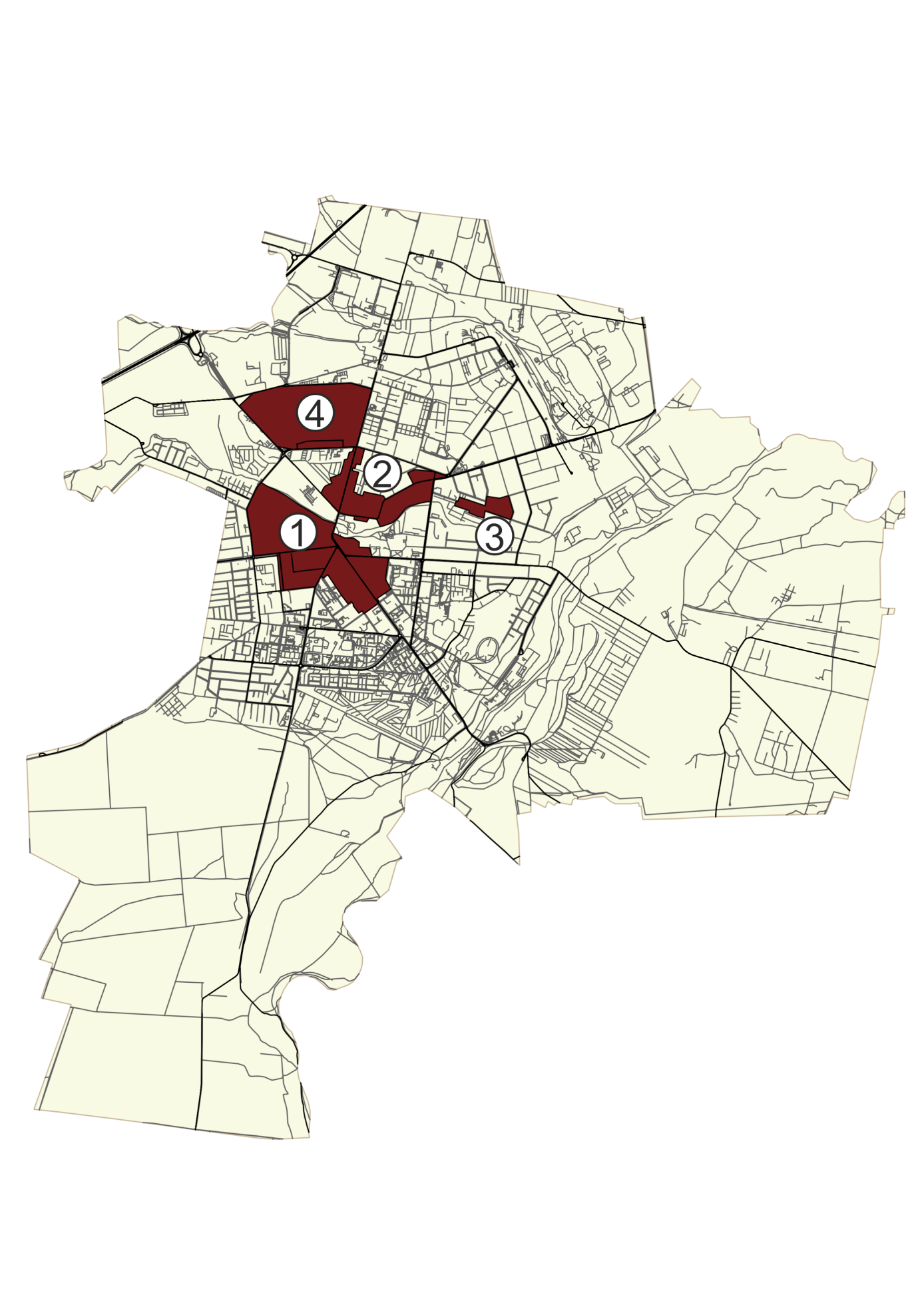 Obszary zdegradowane:obszar obejmujący: pl. T. Kościuszki, Aleje Piłsudskiego, ulice: Zgorzelicka, Słowackiego, Jerozolimska, Polna, Szkolna, Bohaterów 14 Brygady, Mościckiego, P.O.W., św. Antoniego, ks. Grada, Farbiarskaobszar obejmujący ulice: Barlickiego, Krzywa, Warszawska, Kołłątaja, Konstytucji 
3-go Majafragment ul. Nadrzecznej, Zgodnej, Zakątnej, Wrzosowej i Sosnowej wokół Parku „Michałówek”os. Niebrów